
思想品德鉴定表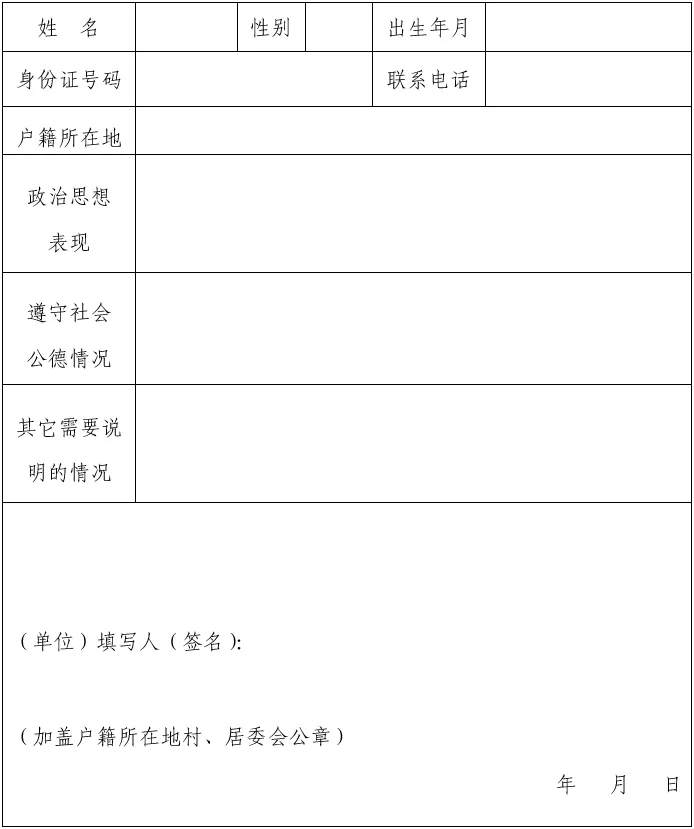 